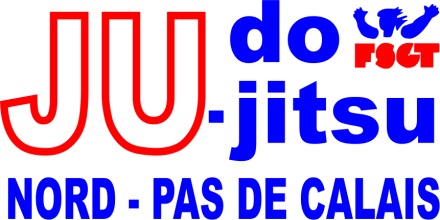 Date :Club :Pesée de :Lieu :Nom et prénom :Grade :Ne pas remplir, réservé à l’organisateur
Poids duCombattant :Visa du responsable de peséeOBLIGATOIRE : Nom etSignature de l’enseignantNe pas remplir, réservé à l’organisateur
Poids duCombattant :Visa du responsable de peséePour participer à la compétition il faut avoir  : ►un livret de judoka en règle avec le timbre judo ►le carton de licence avec photo et date d’homologation ►un certificat médical de non contre-indication à la pratique du judo en compétition datant de moins de un anPour participer à la compétition il faut avoir  : ►un livret de judoka en règle avec le timbre judo ►le carton de licence avec photo et date d’homologation ►un certificat médical de non contre-indication à la pratique du judo en compétition datant de moins de un anDate :Club :Pesée de :Lieu :Nom et prénom :Grade :Ne pas remplir, réservé à l’organisateur
Poids duCombattant :Visa du responsable de peséeOBLIGATOIRE : Nom etSignature de l’enseignantNe pas remplir, réservé à l’organisateur
Poids duCombattant :Visa du responsable de peséePour participer à la compétition il faut avoir  : ►un livret de judoka en règle avec le timbre judo ►le carton de licence avec photo et date d’homologation ►un certificat médical de non contre-indication à la pratique du judo en compétition datant de moins de un anPour participer à la compétition il faut avoir  : ►un livret de judoka en règle avec le timbre judo ►le carton de licence avec photo et date d’homologation ►un certificat médical de non contre-indication à la pratique du judo en compétition datant de moins de un an